Massachusetts Department of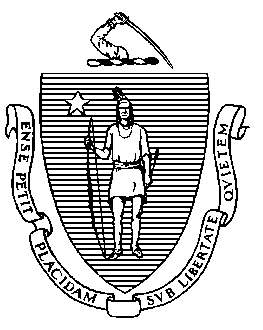 Elementary and Secondary Education75 Pleasant Street, Malden, Massachusetts 02148-4906 	       Telephone: (781) 338-3000                                                                                                                 TTY: N.E.T. Relay 1-800-439-2370MEMORANDUM______________________________________________________________________________Jeffrey C. RileyCommissionerTo:Members of the Board of Elementary and Secondary EducationFrom:	Jeffrey C. Riley, CommissionerDate:	January 17, 2023Subject:Grant Packages for the Board of Elementary and Secondary Education (January)Pursuant to the authority given to me by the Board of Elementary and Secondary Education at its October 21, 2008 meeting, I approved the following competitive grants.Pursuant to the authority given to me by the Board of Elementary and Secondary Education at its October 21, 2008 meeting, I approved the following competitive grants.Pursuant to the authority given to me by the Board of Elementary and Secondary Education at its October 21, 2008 meeting, I approved the following competitive grants.Pursuant to the authority given to me by the Board of Elementary and Secondary Education at its October 21, 2008 meeting, I approved the following competitive grants.FUND CODEGRANT PROGRAMNUMBER OFPROPOSALS APPROVEDAMOUNT124Building Capacity for High-Quality Instruction through EdTech7$504,3121810BEnglish Learner Education Support11$2,764,4651891BProficiency-based Outcomes in Languages Other than English29$745,777253/2162BTeacher Diversification Pilot Program55$3,000,0003113BSupporting Students’ Social Emotional Learning, Behavioral & Mental Health, and Wellness through Multi-Tiered Systems of Support39$3,588,869412 4BCareer and Technical Education Partnership Grant8$547,900452Strengthening Career and Technical Education for the 21st Century Act2$117,1104615BEarly College Planning Grant15$652,296716/2116BPartners for Youth Success: Personal Responsibility Education Program1$15,000TOTAL 167$11,935,729NAME OF GRANT PROGRAM:   7BBuilding Capacity for High-Quality Instruction through EdTech7BBuilding Capacity for High-Quality Instruction through EdTechFUND CODE: 124FUNDS ALLOCATED:     $504,312 (Federal)$504,312 (Federal)$504,312 (Federal)FUNDS REQUESTED:$1,255,498$1,255,498$1,255,498PURPOSE: The purpose of this federally funded competitive grant program is to provide funds for districts to adopt or expand capacity-building programming that builds the collective expertise of educators to utilize technology to deliver high-quality instruction.PURPOSE: The purpose of this federally funded competitive grant program is to provide funds for districts to adopt or expand capacity-building programming that builds the collective expertise of educators to utilize technology to deliver high-quality instruction.PURPOSE: The purpose of this federally funded competitive grant program is to provide funds for districts to adopt or expand capacity-building programming that builds the collective expertise of educators to utilize technology to deliver high-quality instruction.PURPOSE: The purpose of this federally funded competitive grant program is to provide funds for districts to adopt or expand capacity-building programming that builds the collective expertise of educators to utilize technology to deliver high-quality instruction.NUMBER OF PROPOSALS RECEIVED: NUMBER OF PROPOSALS RECEIVED: 2121NUMBER OF PROPOSALS RECOMMENDED: NUMBER OF PROPOSALS RECOMMENDED: 77NUMBER OF PROPOSALS NOT RECOMMENDED:NUMBER OF PROPOSALS NOT RECOMMENDED:1414RESULT OF FUNDING: As a result of this grant, 7 applicants will receive funding to build capacity for educators and school systems in 17 LEAs for a total of $504,312. Four districts will receive direct funding to establish or expand professional learning programs for educators to develop skills in leveraging educational technology to improve student learning experiences for a total of $210,701. Three applicants will receive funding to coordinate and provide collaborative professional learning opportunities across 13 districts for a total of $293,611. With each applicant taking a different capacity-building approach, the Department will also gain a better understanding for the variety of programming that districts might consider in future years, as well as the associated costs and outcomes of each approach. Applicants were evaluated on the quality of their proposed program design and its alignment to the priorities of the grant program (effective instruction, high-quality professional learning, effective uses of technology to support instruction, equity and digital equity, and sustainability of efforts). Applicants that received a score of 15 or above on their proposed program were selected to receive funds, which were distributed based on the program’s scale, alignment to prioritized activities, and fund availability.RESULT OF FUNDING: As a result of this grant, 7 applicants will receive funding to build capacity for educators and school systems in 17 LEAs for a total of $504,312. Four districts will receive direct funding to establish or expand professional learning programs for educators to develop skills in leveraging educational technology to improve student learning experiences for a total of $210,701. Three applicants will receive funding to coordinate and provide collaborative professional learning opportunities across 13 districts for a total of $293,611. With each applicant taking a different capacity-building approach, the Department will also gain a better understanding for the variety of programming that districts might consider in future years, as well as the associated costs and outcomes of each approach. Applicants were evaluated on the quality of their proposed program design and its alignment to the priorities of the grant program (effective instruction, high-quality professional learning, effective uses of technology to support instruction, equity and digital equity, and sustainability of efforts). Applicants that received a score of 15 or above on their proposed program were selected to receive funds, which were distributed based on the program’s scale, alignment to prioritized activities, and fund availability.RESULT OF FUNDING: As a result of this grant, 7 applicants will receive funding to build capacity for educators and school systems in 17 LEAs for a total of $504,312. Four districts will receive direct funding to establish or expand professional learning programs for educators to develop skills in leveraging educational technology to improve student learning experiences for a total of $210,701. Three applicants will receive funding to coordinate and provide collaborative professional learning opportunities across 13 districts for a total of $293,611. With each applicant taking a different capacity-building approach, the Department will also gain a better understanding for the variety of programming that districts might consider in future years, as well as the associated costs and outcomes of each approach. Applicants were evaluated on the quality of their proposed program design and its alignment to the priorities of the grant program (effective instruction, high-quality professional learning, effective uses of technology to support instruction, equity and digital equity, and sustainability of efforts). Applicants that received a score of 15 or above on their proposed program were selected to receive funds, which were distributed based on the program’s scale, alignment to prioritized activities, and fund availability.RESULT OF FUNDING: As a result of this grant, 7 applicants will receive funding to build capacity for educators and school systems in 17 LEAs for a total of $504,312. Four districts will receive direct funding to establish or expand professional learning programs for educators to develop skills in leveraging educational technology to improve student learning experiences for a total of $210,701. Three applicants will receive funding to coordinate and provide collaborative professional learning opportunities across 13 districts for a total of $293,611. With each applicant taking a different capacity-building approach, the Department will also gain a better understanding for the variety of programming that districts might consider in future years, as well as the associated costs and outcomes of each approach. Applicants were evaluated on the quality of their proposed program design and its alignment to the priorities of the grant program (effective instruction, high-quality professional learning, effective uses of technology to support instruction, equity and digital equity, and sustainability of efforts). Applicants that received a score of 15 or above on their proposed program were selected to receive funds, which were distributed based on the program’s scale, alignment to prioritized activities, and fund availability.RECIPIENTSAMOUNTSEverett Public Schools$92,900EdTech Evidence Exchange$55,586Woburn Public Schools$27,100Berkshire Community College$126,250Massachusetts Computer Using Educators$111,775Newton Public Schools$44,506Norton Public Schools$46,19512BTOTAL FEDERAL FUNDS$504,312NAME OF GRANT PROGRAM:   8BEnglish Learner Education Support8BEnglish Learner Education SupportFUND CODE: 181FUNDS ALLOCATED:     $2,764,465 (State)$2,764,465 (State)$2,764,465 (State)FUNDS REQUESTED:$4,566,014 $4,566,014 $4,566,014 PURPOSE: This competitive grant program is one of the multiple ways DESE is supporting districts that have English learners and wish to implement new and innovative English Learner Education (ELE) programs and supports for innovative ELE programs, while also providing districts with an opportunity to create a more culturally and linguistically diverse workforce.PURPOSE: This competitive grant program is one of the multiple ways DESE is supporting districts that have English learners and wish to implement new and innovative English Learner Education (ELE) programs and supports for innovative ELE programs, while also providing districts with an opportunity to create a more culturally and linguistically diverse workforce.PURPOSE: This competitive grant program is one of the multiple ways DESE is supporting districts that have English learners and wish to implement new and innovative English Learner Education (ELE) programs and supports for innovative ELE programs, while also providing districts with an opportunity to create a more culturally and linguistically diverse workforce.PURPOSE: This competitive grant program is one of the multiple ways DESE is supporting districts that have English learners and wish to implement new and innovative English Learner Education (ELE) programs and supports for innovative ELE programs, while also providing districts with an opportunity to create a more culturally and linguistically diverse workforce.NUMBER OF PROPOSALS RECEIVED:         NUMBER OF PROPOSALS RECEIVED:         2626NUMBER OF PROPOSALS RECOMMENDED:     NUMBER OF PROPOSALS RECOMMENDED:     1111NUMBER OF PROPOSALS NOT RECOMMENDED:NUMBER OF PROPOSALS NOT RECOMMENDED:1515RESULT OF FUNDING: The intended outcomes for this grant area as follows: For Goal 1: Develop and/or implement an alternative bilingual ELE program for English learnersDevelop a proposal for a new bilingual English learner education (ELE) program and successfully complete DESE's review process; OrDevelop a proposal for improving an existing bilingual ELE program; AndWithin the existing ELE program the district is proposing to improve, develop a proposal to implement culturally responsive teaching practices that promote equity and social justice;For Goal 2: Create and cultivate or continue a “grown your own” bilingual education hubIncrease the number of qualified bilingual education teachers in the district.Encourage and support bilingual students, parents, community members, paraprofessionals, and teachers to become teachers in bilingual education settings.Build systems to implement effective bilingual education programs.For Goal 3: Develop high quality ESL and/or dual language curriculum or enrich the existing ESL and/or dual language curriculum, or align purchased curricular materials to WIDA Standards, MA Frameworks that prioritize deeper learning and the linguistic and academic needs of multilingual learners.Increase the achievement of multilingual learners in meeting their linguistic and academic goals by developing high quality curricula with a learner-centered approach.Provide multilingual learners with access to ESL and DL curricula that promote deeper learning by focusing on mastery of language and academic standards, support students' cultural and racial heritage by elevating student identity, and include tasks and content that lead to student creativity.Provide the teachers of multilingual learners with high quality curricula that will support high-quality instruction with a clear scope and sequence and standard-based learning goals, referencing the ESL Toolkit for ESL curriculum and CAL's Guiding Principles for DL curriculum.RESULT OF FUNDING: The intended outcomes for this grant area as follows: For Goal 1: Develop and/or implement an alternative bilingual ELE program for English learnersDevelop a proposal for a new bilingual English learner education (ELE) program and successfully complete DESE's review process; OrDevelop a proposal for improving an existing bilingual ELE program; AndWithin the existing ELE program the district is proposing to improve, develop a proposal to implement culturally responsive teaching practices that promote equity and social justice;For Goal 2: Create and cultivate or continue a “grown your own” bilingual education hubIncrease the number of qualified bilingual education teachers in the district.Encourage and support bilingual students, parents, community members, paraprofessionals, and teachers to become teachers in bilingual education settings.Build systems to implement effective bilingual education programs.For Goal 3: Develop high quality ESL and/or dual language curriculum or enrich the existing ESL and/or dual language curriculum, or align purchased curricular materials to WIDA Standards, MA Frameworks that prioritize deeper learning and the linguistic and academic needs of multilingual learners.Increase the achievement of multilingual learners in meeting their linguistic and academic goals by developing high quality curricula with a learner-centered approach.Provide multilingual learners with access to ESL and DL curricula that promote deeper learning by focusing on mastery of language and academic standards, support students' cultural and racial heritage by elevating student identity, and include tasks and content that lead to student creativity.Provide the teachers of multilingual learners with high quality curricula that will support high-quality instruction with a clear scope and sequence and standard-based learning goals, referencing the ESL Toolkit for ESL curriculum and CAL's Guiding Principles for DL curriculum.RESULT OF FUNDING: The intended outcomes for this grant area as follows: For Goal 1: Develop and/or implement an alternative bilingual ELE program for English learnersDevelop a proposal for a new bilingual English learner education (ELE) program and successfully complete DESE's review process; OrDevelop a proposal for improving an existing bilingual ELE program; AndWithin the existing ELE program the district is proposing to improve, develop a proposal to implement culturally responsive teaching practices that promote equity and social justice;For Goal 2: Create and cultivate or continue a “grown your own” bilingual education hubIncrease the number of qualified bilingual education teachers in the district.Encourage and support bilingual students, parents, community members, paraprofessionals, and teachers to become teachers in bilingual education settings.Build systems to implement effective bilingual education programs.For Goal 3: Develop high quality ESL and/or dual language curriculum or enrich the existing ESL and/or dual language curriculum, or align purchased curricular materials to WIDA Standards, MA Frameworks that prioritize deeper learning and the linguistic and academic needs of multilingual learners.Increase the achievement of multilingual learners in meeting their linguistic and academic goals by developing high quality curricula with a learner-centered approach.Provide multilingual learners with access to ESL and DL curricula that promote deeper learning by focusing on mastery of language and academic standards, support students' cultural and racial heritage by elevating student identity, and include tasks and content that lead to student creativity.Provide the teachers of multilingual learners with high quality curricula that will support high-quality instruction with a clear scope and sequence and standard-based learning goals, referencing the ESL Toolkit for ESL curriculum and CAL's Guiding Principles for DL curriculum.RESULT OF FUNDING: The intended outcomes for this grant area as follows: For Goal 1: Develop and/or implement an alternative bilingual ELE program for English learnersDevelop a proposal for a new bilingual English learner education (ELE) program and successfully complete DESE's review process; OrDevelop a proposal for improving an existing bilingual ELE program; AndWithin the existing ELE program the district is proposing to improve, develop a proposal to implement culturally responsive teaching practices that promote equity and social justice;For Goal 2: Create and cultivate or continue a “grown your own” bilingual education hubIncrease the number of qualified bilingual education teachers in the district.Encourage and support bilingual students, parents, community members, paraprofessionals, and teachers to become teachers in bilingual education settings.Build systems to implement effective bilingual education programs.For Goal 3: Develop high quality ESL and/or dual language curriculum or enrich the existing ESL and/or dual language curriculum, or align purchased curricular materials to WIDA Standards, MA Frameworks that prioritize deeper learning and the linguistic and academic needs of multilingual learners.Increase the achievement of multilingual learners in meeting their linguistic and academic goals by developing high quality curricula with a learner-centered approach.Provide multilingual learners with access to ESL and DL curricula that promote deeper learning by focusing on mastery of language and academic standards, support students' cultural and racial heritage by elevating student identity, and include tasks and content that lead to student creativity.Provide the teachers of multilingual learners with high quality curricula that will support high-quality instruction with a clear scope and sequence and standard-based learning goals, referencing the ESL Toolkit for ESL curriculum and CAL's Guiding Principles for DL curriculum.RECIPIENTSAMOUNTSGoal 1Amherst$194,280Holyoke$136,236Lawrence$118,000Springfield$142,684Worcester$188,550Goal 2Amherst$150,308Brockton$116,417Holyoke$111,560Lynn$132,600Somerville$132,500Springfield$152,526Springfield Empowerment Zone$219,160Worcester$232,776Goal 3Amherst$161,597Holyoke$62,721Lynn$134,000Salem$210,550Waltham$168,00013BTOTAL STATE FUNDS$2,764,465NAME OF GRANT PROGRAM:   Proficiency-based Outcomes in Languages Other than EnglishProficiency-based Outcomes in Languages Other than EnglishFUND CODE: 189FUNDS ALLOCATED:     $745,777 (State)$745,777 (State)$745,777 (State)FUNDS REQUESTED:$1,623,296$1,623,296$1,623,296PURPOSE: This program is one of the ways that DESE supports World Language (WL), Heritage Language (HL), and English Language Learner (ELL) programs and districts that wish to support or improve such programs in pre-K, elementary, and/or secondary schools.PURPOSE: This program is one of the ways that DESE supports World Language (WL), Heritage Language (HL), and English Language Learner (ELL) programs and districts that wish to support or improve such programs in pre-K, elementary, and/or secondary schools.PURPOSE: This program is one of the ways that DESE supports World Language (WL), Heritage Language (HL), and English Language Learner (ELL) programs and districts that wish to support or improve such programs in pre-K, elementary, and/or secondary schools.PURPOSE: This program is one of the ways that DESE supports World Language (WL), Heritage Language (HL), and English Language Learner (ELL) programs and districts that wish to support or improve such programs in pre-K, elementary, and/or secondary schools.NUMBER OF PROPOSALS RECEIVED:     NUMBER OF PROPOSALS RECEIVED:     4848NUMBER OF PROPOSALS RECOMMENDED:    NUMBER OF PROPOSALS RECOMMENDED:    2929NUMBER OF PROPOSALS NOT RECOMMENDED:NUMBER OF PROPOSALS NOT RECOMMENDED:1919RESULT OF FUNDING: The intended outcomes for this grant are as follows: For Goal 1: Collect and analyze data pertaining to proficiency in Languages other than English (LOTE) to improve World Language, Heritage Language, and English Learner programs.For Goal 2: Support educators to teach for proficiency in LOTE by aligning to the proficiency-based standards and high-leverage teaching practices described in the 2021 Massachusetts World Languages Curriculum Framework.RESULT OF FUNDING: The intended outcomes for this grant are as follows: For Goal 1: Collect and analyze data pertaining to proficiency in Languages other than English (LOTE) to improve World Language, Heritage Language, and English Learner programs.For Goal 2: Support educators to teach for proficiency in LOTE by aligning to the proficiency-based standards and high-leverage teaching practices described in the 2021 Massachusetts World Languages Curriculum Framework.RESULT OF FUNDING: The intended outcomes for this grant are as follows: For Goal 1: Collect and analyze data pertaining to proficiency in Languages other than English (LOTE) to improve World Language, Heritage Language, and English Learner programs.For Goal 2: Support educators to teach for proficiency in LOTE by aligning to the proficiency-based standards and high-leverage teaching practices described in the 2021 Massachusetts World Languages Curriculum Framework.RESULT OF FUNDING: The intended outcomes for this grant are as follows: For Goal 1: Collect and analyze data pertaining to proficiency in Languages other than English (LOTE) to improve World Language, Heritage Language, and English Learner programs.For Goal 2: Support educators to teach for proficiency in LOTE by aligning to the proficiency-based standards and high-leverage teaching practices described in the 2021 Massachusetts World Languages Curriculum Framework.RECIPIENTSAMOUNTSGoal 1Amherst$17,290Barnstable$50,000Berkshire Arts and Tech$5,550Brockton $32,265Fitchburg$13,040Hudson$12,572Lowell$38,550Lynn$61,050Malden$33,200Masconomet$8,473Mashpee$6,870Methuen$18,950Milford$24,080Needham$9,962Newton$16,122Reading$13,000Shrewsbury$9,460Somerville$53,036Swampscott$7,050Watertown$8,460Worcester$22,950Goal 2Amherst$24,000Brockton $7,763Danvers$3,619Fitchburg$9,420Hadley$5,325Hampden-Wilbraham$13,630Hingham$9,375Lowell$19,640Lynn$35,000Malden$15,000Milford$30,000Salem$9,000Somerville$2,520Stoneham$26,100Waltham$30,400Weymouth$12,750Worcester$30,30514BTOTAL STATE FUNDS$745,777NAME OF GRANT PROGRAM:   9BTeacher Diversification Pilot Program9BTeacher Diversification Pilot ProgramFUND CODE: 253FUNDS ALLOCATED:     $3,000,000 (Trust)$3,000,000 (Trust)$3,000,000 (Trust)FUNDS REQUESTED:$7,273,349$7,273,349$7,273,349PURPOSE: The competitive Teacher Diversification Pilot Program is designed to support local school district efforts to strengthen and diversify existing teacher recruitment and retention programs. Participating pilot school districts will engage in thoughtful approaches intended to increase the number of effective and diverse teachers in their schools.PURPOSE: The competitive Teacher Diversification Pilot Program is designed to support local school district efforts to strengthen and diversify existing teacher recruitment and retention programs. Participating pilot school districts will engage in thoughtful approaches intended to increase the number of effective and diverse teachers in their schools.PURPOSE: The competitive Teacher Diversification Pilot Program is designed to support local school district efforts to strengthen and diversify existing teacher recruitment and retention programs. Participating pilot school districts will engage in thoughtful approaches intended to increase the number of effective and diverse teachers in their schools.PURPOSE: The competitive Teacher Diversification Pilot Program is designed to support local school district efforts to strengthen and diversify existing teacher recruitment and retention programs. Participating pilot school districts will engage in thoughtful approaches intended to increase the number of effective and diverse teachers in their schools.NUMBER OF PROPOSALS RECEIVED: NUMBER OF PROPOSALS RECEIVED: 6363NUMBER OF PROPOSALS RECOMMENDED: NUMBER OF PROPOSALS RECOMMENDED: 5555NUMBER OF PROPOSALS NOT RECOMMENDED:NUMBER OF PROPOSALS NOT RECOMMENDED:88RESULT OF FUNDING: The Massachusetts Department of Elementary and Secondary Education will provide $3,000,000 to fifty-five (55) schools and districts to enhance and strengthen existing teacher recruitment and retention pipelines. Grant funds may be used to support the following educator recruitment and retention programs: high school education pathway (option A), financial incentives (option B), and financial assistance (option C).RESULT OF FUNDING: The Massachusetts Department of Elementary and Secondary Education will provide $3,000,000 to fifty-five (55) schools and districts to enhance and strengthen existing teacher recruitment and retention pipelines. Grant funds may be used to support the following educator recruitment and retention programs: high school education pathway (option A), financial incentives (option B), and financial assistance (option C).RESULT OF FUNDING: The Massachusetts Department of Elementary and Secondary Education will provide $3,000,000 to fifty-five (55) schools and districts to enhance and strengthen existing teacher recruitment and retention pipelines. Grant funds may be used to support the following educator recruitment and retention programs: high school education pathway (option A), financial incentives (option B), and financial assistance (option C).RESULT OF FUNDING: The Massachusetts Department of Elementary and Secondary Education will provide $3,000,000 to fifty-five (55) schools and districts to enhance and strengthen existing teacher recruitment and retention pipelines. Grant funds may be used to support the following educator recruitment and retention programs: high school education pathway (option A), financial incentives (option B), and financial assistance (option C).RECIPIENTSAMOUNTSAmherst-Pelham$150,000Barnstable$7,864Boston$240,863Boston Collegiate$41,596Bourne$15,846Brockton$118,847Carver$7,923Chelsea$93,683Codman Academy$81,797Concord$15,846Concord-Carlisle$15,846Dedham$91,116East Bridgewater$15,846Everett$74,755Excel Academy$59,423Fitchburg$95,078Francis W. Parker$57,284Hadley$15,512Hill View Montessori$11,885Holyoke$176,052Hudson$64,169Innovation Academy$43,577King Philip$14,975KIPP Academy Boston$87,154KIPP Academy Lynn $106,170Lawrence$237,694Lexington$79,231Lynn$55,533Malden$98,187Medfield$30,108Milford$41,220Milton$15,846Natick$23,769Needham$34,798New Heights Charter School of Brockton$55,462Newton$35,654North Adams$28,523North Reading$19,808Phoenix Chelsea$23,769Phoenix Lawrence$23,769Phoenix Springfield$23,769Pittsfield$33,277Quincy$47,539Randolph$15,846Revere$15,846SEZP$152,560Somerville$35,654Springfield$122,016Springfield Prep$12,677The Community Group / Community Day Charter Public Schools$19,808Wayland$7,923Westborough$7,923Westwood$15,846Weymouth$3,889Worcester $45,75615BTOTAL STATE FUNDS$3,000,000NAME OF GRANT PROGRAM:   NAME OF GRANT PROGRAM:   Supporting Students’ Social Emotional Learning, Behavioral & Mental Health, and Wellness through Multi-Tiered Systems of Support (SEL & Mental Health Grant)Supporting Students’ Social Emotional Learning, Behavioral & Mental Health, and Wellness through Multi-Tiered Systems of Support (SEL & Mental Health Grant)FUND CODE: 311FUND CODE: 311FUND CODE: 311FUNDS ALLOCATED:     FUNDS ALLOCATED:     $3,588,869 (State)$3,588,869 (State)$3,588,869 (State)$3,588,869 (State)$3,588,869 (State)FUNDS REQUESTED:FUNDS REQUESTED:$3,588,869$3,588,869$3,588,869$3,588,869$3,588,869PURPOSE: To support Massachusetts public school districts and communities to adapt, expand, or strengthen multi-tiered systems of support to respond to the social-emotional and behavioral health needs of students, families, and educators and to build strong partnerships with community-based mental health agencies and/or providers. PURPOSE: To support Massachusetts public school districts and communities to adapt, expand, or strengthen multi-tiered systems of support to respond to the social-emotional and behavioral health needs of students, families, and educators and to build strong partnerships with community-based mental health agencies and/or providers. PURPOSE: To support Massachusetts public school districts and communities to adapt, expand, or strengthen multi-tiered systems of support to respond to the social-emotional and behavioral health needs of students, families, and educators and to build strong partnerships with community-based mental health agencies and/or providers. PURPOSE: To support Massachusetts public school districts and communities to adapt, expand, or strengthen multi-tiered systems of support to respond to the social-emotional and behavioral health needs of students, families, and educators and to build strong partnerships with community-based mental health agencies and/or providers. PURPOSE: To support Massachusetts public school districts and communities to adapt, expand, or strengthen multi-tiered systems of support to respond to the social-emotional and behavioral health needs of students, families, and educators and to build strong partnerships with community-based mental health agencies and/or providers. PURPOSE: To support Massachusetts public school districts and communities to adapt, expand, or strengthen multi-tiered systems of support to respond to the social-emotional and behavioral health needs of students, families, and educators and to build strong partnerships with community-based mental health agencies and/or providers. PURPOSE: To support Massachusetts public school districts and communities to adapt, expand, or strengthen multi-tiered systems of support to respond to the social-emotional and behavioral health needs of students, families, and educators and to build strong partnerships with community-based mental health agencies and/or providers. NUMBER OF PROPOSALS RECEIVED: NUMBER OF PROPOSALS RECEIVED: NUMBER OF PROPOSALS RECEIVED: 39393939NUMBER OF PROPOSALS RECOMMENDED:NUMBER OF PROPOSALS RECOMMENDED:NUMBER OF PROPOSALS RECOMMENDED:39393939NUMBER OF PROPOSALS NOT RECOMMENDED:NUMBER OF PROPOSALS NOT RECOMMENDED:NUMBER OF PROPOSALS NOT RECOMMENDED:0000RESULT OF FUNDING: A total of thirty-nine (39) grantees will receive funds to support SEL & Mental Health efforts. Please see chart below with award amounts for each funded applicant.RESULT OF FUNDING: A total of thirty-nine (39) grantees will receive funds to support SEL & Mental Health efforts. Please see chart below with award amounts for each funded applicant.RESULT OF FUNDING: A total of thirty-nine (39) grantees will receive funds to support SEL & Mental Health efforts. Please see chart below with award amounts for each funded applicant.RESULT OF FUNDING: A total of thirty-nine (39) grantees will receive funds to support SEL & Mental Health efforts. Please see chart below with award amounts for each funded applicant.RESULT OF FUNDING: A total of thirty-nine (39) grantees will receive funds to support SEL & Mental Health efforts. Please see chart below with award amounts for each funded applicant.RESULT OF FUNDING: A total of thirty-nine (39) grantees will receive funds to support SEL & Mental Health efforts. Please see chart below with award amounts for each funded applicant.RESULT OF FUNDING: A total of thirty-nine (39) grantees will receive funds to support SEL & Mental Health efforts. Please see chart below with award amounts for each funded applicant.RECIPIENTSRECIPIENTSRECIPIENTSRECIPIENTSAMOUNTSACCEPT Collaborative (Natick)ACCEPT Collaborative (Natick)ACCEPT Collaborative (Natick)ACCEPT Collaborative (Natick)$150,000Amherst Public SchoolsAmherst Public SchoolsAmherst Public SchoolsAmherst Public Schools$100,000Amherst-Pelham Public SchoolsAmherst-Pelham Public SchoolsAmherst-Pelham Public SchoolsAmherst-Pelham Public Schools$100,000Braintree Public SchoolsBraintree Public SchoolsBraintree Public SchoolsBraintree Public Schools$76,380Bridgewater-Raynham Public SchoolsBridgewater-Raynham Public SchoolsBridgewater-Raynham Public SchoolsBridgewater-Raynham Public Schools$132,472Brockton Public SchoolsBrockton Public SchoolsBrockton Public SchoolsBrockton Public Schools$150,000Burlington Public SchoolsBurlington Public SchoolsBurlington Public SchoolsBurlington Public Schools$65,000Cambridge Public SchoolsCambridge Public SchoolsCambridge Public SchoolsCambridge Public Schools$100,000Community Charter School of Cambridge Community Charter School of Cambridge Community Charter School of Cambridge Community Charter School of Cambridge $12,000Danvers Public SchoolsDanvers Public SchoolsDanvers Public SchoolsDanvers Public Schools$93,110Douglas Public SchoolsDouglas Public SchoolsDouglas Public SchoolsDouglas Public Schools$25,000Everett Public SchoolsEverett Public SchoolsEverett Public SchoolsEverett Public Schools$76,880Fairhaven Public SchoolsFairhaven Public SchoolsFairhaven Public SchoolsFairhaven Public Schools$132,840Hoosac Valley Regional Public Schools (Cheshire)Hoosac Valley Regional Public Schools (Cheshire)Hoosac Valley Regional Public Schools (Cheshire)Hoosac Valley Regional Public Schools (Cheshire)$150,000Hopkinton Public SchoolsHopkinton Public SchoolsHopkinton Public SchoolsHopkinton Public Schools$100,000Hull Public SchoolsHull Public SchoolsHull Public SchoolsHull Public Schools$20,000Leominster Public SchoolsLeominster Public SchoolsLeominster Public SchoolsLeominster Public Schools$88,532MATCH Charter Public School (Boston)MATCH Charter Public School (Boston)MATCH Charter Public School (Boston)MATCH Charter Public School (Boston)$67,278Methuen Public SchoolsMethuen Public SchoolsMethuen Public SchoolsMethuen Public Schools$126,800Minuteman Regional Vocational Technical (Lexington)Minuteman Regional Vocational Technical (Lexington)Minuteman Regional Vocational Technical (Lexington)Minuteman Regional Vocational Technical (Lexington)$140,000New Heights Charter School of Brockton New Heights Charter School of Brockton New Heights Charter School of Brockton New Heights Charter School of Brockton $49,965Newton Public SchoolsNewton Public SchoolsNewton Public SchoolsNewton Public Schools$71,022Norton Public SchoolsNorton Public SchoolsNorton Public SchoolsNorton Public Schools$150,000Norwood Public SchoolsNorwood Public SchoolsNorwood Public SchoolsNorwood Public Schools$99,185Pathfinder Regional Vocational Technical (Palmer)Pathfinder Regional Vocational Technical (Palmer)Pathfinder Regional Vocational Technical (Palmer)Pathfinder Regional Vocational Technical (Palmer)$65,025Pilgrim Area Collaborative (Plymouth)Pilgrim Area Collaborative (Plymouth)Pilgrim Area Collaborative (Plymouth)Pilgrim Area Collaborative (Plymouth)$100,000Pioneer Charter School of Science II (Saugus)Pioneer Charter School of Science II (Saugus)Pioneer Charter School of Science II (Saugus)Pioneer Charter School of Science II (Saugus)$93,640Provincetown Public SchoolsProvincetown Public SchoolsProvincetown Public SchoolsProvincetown Public Schools$100,000READS Collaborative (Middleborough)READS Collaborative (Middleborough)READS Collaborative (Middleborough)READS Collaborative (Middleborough)$112,600Saugus Public SchoolsSaugus Public SchoolsSaugus Public SchoolsSaugus Public Schools$141,770Scituate Public SchoolsScituate Public SchoolsScituate Public SchoolsScituate Public Schools$37,800Shawsheen Valley Regional Vocational Technical (Billerica)Shawsheen Valley Regional Vocational Technical (Billerica)Shawsheen Valley Regional Vocational Technical (Billerica)Shawsheen Valley Regional Vocational Technical (Billerica)$100,985Springfield Empowerment Zone PartnershipSpringfield Empowerment Zone PartnershipSpringfield Empowerment Zone PartnershipSpringfield Empowerment Zone Partnership$100,000Springfield Preparatory Charter School Springfield Preparatory Charter School Springfield Preparatory Charter School Springfield Preparatory Charter School $19,085Sutton Public SchoolsSutton Public SchoolsSutton Public SchoolsSutton Public Schools$112,500Tri-County Regional Vocational Technical School (Franklin)Tri-County Regional Vocational Technical School (Franklin)Tri-County Regional Vocational Technical School (Franklin)Tri-County Regional Vocational Technical School (Franklin)$150,000Uxbridge Public SchoolsUxbridge Public SchoolsUxbridge Public SchoolsUxbridge Public Schools$39,000Wareham Public SchoolsWareham Public SchoolsWareham Public SchoolsWareham Public Schools$100,000West Springfield Public SchoolsWest Springfield Public SchoolsWest Springfield Public SchoolsWest Springfield Public Schools$40,00016BTOTAL STATE FUNDS16BTOTAL STATE FUNDS16BTOTAL STATE FUNDS16BTOTAL STATE FUNDS$3,588,869NAME OF GRANT PROGRAM:   10BCareer and Technical Education Partnership Grant10BCareer and Technical Education Partnership GrantFUND CODE: 412FUNDS ALLOCATED:     $547,900 (State)$547,900 (State)$547,900 (State)FUNDS REQUESTED:$2,000,000$2,000,000$2,000,000PURPOSE: The purpose of this state-funded competitive Career and Technical Education (CTE) Partnership Implementation Grant is to support regional and local partnerships to expand existing and/or develop new CTE programs and initiatives that increase student access to CTE opportunities, primarily through more effective use and integration of existing capacity and resources. PURPOSE: The purpose of this state-funded competitive Career and Technical Education (CTE) Partnership Implementation Grant is to support regional and local partnerships to expand existing and/or develop new CTE programs and initiatives that increase student access to CTE opportunities, primarily through more effective use and integration of existing capacity and resources. PURPOSE: The purpose of this state-funded competitive Career and Technical Education (CTE) Partnership Implementation Grant is to support regional and local partnerships to expand existing and/or develop new CTE programs and initiatives that increase student access to CTE opportunities, primarily through more effective use and integration of existing capacity and resources. PURPOSE: The purpose of this state-funded competitive Career and Technical Education (CTE) Partnership Implementation Grant is to support regional and local partnerships to expand existing and/or develop new CTE programs and initiatives that increase student access to CTE opportunities, primarily through more effective use and integration of existing capacity and resources. NUMBER OF PROPOSALS RECEIVED: NUMBER OF PROPOSALS RECEIVED: 99NUMBER OF PROPOSALS RECOMMENDED: NUMBER OF PROPOSALS RECOMMENDED: 88NUMBER OF PROPOSALS NOT RECOMMENDED: NUMBER OF PROPOSALS NOT RECOMMENDED: 11RESULT OF FUNDING: Six of the projects awarded funding involve Gateway Cities, and seven increase access to Chapter 74 state-approved vocational technical education programming. Five offer programming during hours when vocational technical facilities are un- or under-utilized. Four projects provide opportunities for career and technical education that specifically target underserved student populations.RESULT OF FUNDING: Six of the projects awarded funding involve Gateway Cities, and seven increase access to Chapter 74 state-approved vocational technical education programming. Five offer programming during hours when vocational technical facilities are un- or under-utilized. Four projects provide opportunities for career and technical education that specifically target underserved student populations.RESULT OF FUNDING: Six of the projects awarded funding involve Gateway Cities, and seven increase access to Chapter 74 state-approved vocational technical education programming. Five offer programming during hours when vocational technical facilities are un- or under-utilized. Four projects provide opportunities for career and technical education that specifically target underserved student populations.RESULT OF FUNDING: Six of the projects awarded funding involve Gateway Cities, and seven increase access to Chapter 74 state-approved vocational technical education programming. Five offer programming during hours when vocational technical facilities are un- or under-utilized. Four projects provide opportunities for career and technical education that specifically target underserved student populations.RECIPIENTSAMOUNTSGreater Lowell RVTSD$97,900 Greater Lowell RVTSD$15,000Essex North Shore A&TSD$360,000Attleboro PSD$15,000Milford PSD$15,000Montachusett RVTSD$15,000Montachusett RVTSD$15,000Whittier RVTSD$15,00017BTOTAL STATE FUNDS$547,900NAME OF GRANT PROGRAM:   Strengthening Career and Technical Education for the 21st Century Act (Perkins V) Competitive Grant Strengthening Career and Technical Education for the 21st Century Act (Perkins V) Competitive Grant FUND CODE: 452FUNDS ALLOCATED:     $155,000 (Federal)$155,000 (Federal)$155,000 (Federal)FUNDS REQUESTED:$117,110 $117,110 $117,110 PURPOSE: The purpose of this competitive federal grant is to  Assist state and county correctional agencies with education programs that meet the definition of career and technical education as contained in the Strengthening Career and Technical Education for the 21st Century Act (Perkins V); and Support the establishment or substantial improvement of career & technical education programs in correctional institutions that prepare returning citizens to succeed in CORI-neutral, in-demand, career pathways that offer an entry-level (or higher) sustainable living wage and offer opportunities for career advancement after initial placement. PURPOSE: The purpose of this competitive federal grant is to  Assist state and county correctional agencies with education programs that meet the definition of career and technical education as contained in the Strengthening Career and Technical Education for the 21st Century Act (Perkins V); and Support the establishment or substantial improvement of career & technical education programs in correctional institutions that prepare returning citizens to succeed in CORI-neutral, in-demand, career pathways that offer an entry-level (or higher) sustainable living wage and offer opportunities for career advancement after initial placement. PURPOSE: The purpose of this competitive federal grant is to  Assist state and county correctional agencies with education programs that meet the definition of career and technical education as contained in the Strengthening Career and Technical Education for the 21st Century Act (Perkins V); and Support the establishment or substantial improvement of career & technical education programs in correctional institutions that prepare returning citizens to succeed in CORI-neutral, in-demand, career pathways that offer an entry-level (or higher) sustainable living wage and offer opportunities for career advancement after initial placement. PURPOSE: The purpose of this competitive federal grant is to  Assist state and county correctional agencies with education programs that meet the definition of career and technical education as contained in the Strengthening Career and Technical Education for the 21st Century Act (Perkins V); and Support the establishment or substantial improvement of career & technical education programs in correctional institutions that prepare returning citizens to succeed in CORI-neutral, in-demand, career pathways that offer an entry-level (or higher) sustainable living wage and offer opportunities for career advancement after initial placement. NUMBER OF PROPOSALS RECEIVED: NUMBER OF PROPOSALS RECEIVED: 22NUMBER OF PROPOSALS RECOMMENDED: NUMBER OF PROPOSALS RECOMMENDED: 22NUMBER OF PROPOSALS NOT RECOMMENDED: NUMBER OF PROPOSALS NOT RECOMMENDED: 00RESULT OF FUNDING: These awards provide two correctional facilities with multiyear funding to prepare ex-offender, returning citizens to succeed in CORI-neutral, regionally in-demand career pathways that offer a family-sustaining, livable wage.RESULT OF FUNDING: These awards provide two correctional facilities with multiyear funding to prepare ex-offender, returning citizens to succeed in CORI-neutral, regionally in-demand career pathways that offer a family-sustaining, livable wage.RESULT OF FUNDING: These awards provide two correctional facilities with multiyear funding to prepare ex-offender, returning citizens to succeed in CORI-neutral, regionally in-demand career pathways that offer a family-sustaining, livable wage.RESULT OF FUNDING: These awards provide two correctional facilities with multiyear funding to prepare ex-offender, returning citizens to succeed in CORI-neutral, regionally in-demand career pathways that offer a family-sustaining, livable wage.RECIPIENTSAMOUNTSBerkshire County Sheriff's Office$60,000Essex County Sheriff's Department$57,11018BTOTAL FEDERAL FUNDS$117,110NAME OF GRANT PROGRAM:   11BEarly College Planning Grant 11BEarly College Planning Grant FUND CODE: 461FUNDS ALLOCATED:     $850,000  (State)$850,000  (State)$850,000  (State)FUNDS REQUESTED:$811,079 under Option A; Option B still to be awarded $811,079 under Option A; Option B still to be awarded $811,079 under Option A; Option B still to be awarded PURPOSE: To provide resources to support the planning and development of Early College programs preparing for alignment with statewide Designation criteria.PURPOSE: To provide resources to support the planning and development of Early College programs preparing for alignment with statewide Designation criteria.PURPOSE: To provide resources to support the planning and development of Early College programs preparing for alignment with statewide Designation criteria.PURPOSE: To provide resources to support the planning and development of Early College programs preparing for alignment with statewide Designation criteria.NUMBER OF PROPOSALS RECEIVED:NUMBER OF PROPOSALS RECEIVED:1919NUMBER OF PROPOSALS RECOMMENDED:NUMBER OF PROPOSALS RECOMMENDED:15 15 NUMBER OF PROPOSALS NOT RECOMMENDED:NUMBER OF PROPOSALS NOT RECOMMENDED:44RESULT OF FUNDING: To provide resources to support the planning and development of Early College programs preparing for alignment with statewide Designation criteria of students in fall 2023. This includes building intentional prioritized recruitment of students historically underrepresented in higher education, developing thoughtful academic pathways to college credits, and providing wrap-around support services to ensure students are acclimated to college culture. Funds may be used to support stipends for teachers, professional development opportunities, outreach, and recruitment materials among other uses.RESULT OF FUNDING: To provide resources to support the planning and development of Early College programs preparing for alignment with statewide Designation criteria of students in fall 2023. This includes building intentional prioritized recruitment of students historically underrepresented in higher education, developing thoughtful academic pathways to college credits, and providing wrap-around support services to ensure students are acclimated to college culture. Funds may be used to support stipends for teachers, professional development opportunities, outreach, and recruitment materials among other uses.RESULT OF FUNDING: To provide resources to support the planning and development of Early College programs preparing for alignment with statewide Designation criteria of students in fall 2023. This includes building intentional prioritized recruitment of students historically underrepresented in higher education, developing thoughtful academic pathways to college credits, and providing wrap-around support services to ensure students are acclimated to college culture. Funds may be used to support stipends for teachers, professional development opportunities, outreach, and recruitment materials among other uses.RESULT OF FUNDING: To provide resources to support the planning and development of Early College programs preparing for alignment with statewide Designation criteria of students in fall 2023. This includes building intentional prioritized recruitment of students historically underrepresented in higher education, developing thoughtful academic pathways to college credits, and providing wrap-around support services to ensure students are acclimated to college culture. Funds may be used to support stipends for teachers, professional development opportunities, outreach, and recruitment materials among other uses.RECIPIENTSAMOUNTSAthol, and Fitchburg and Mt Wachusett $50,000Boston Community Leadership Academy and UMass Boston $50,000Brighton and Bunker Hill $44,500Clinton, and Fitchburg and Mt Wachusett $44,216Dearborn STEM and BFIT $25,000Dennis Yarmouth and Cape Cod CC $50,000East Boston and Fisher College $50,000Everett and Bunker Hill  $47,598Fenway and UMass Boston $50,000Malden and Bunker Hill  $41,922Martha’s Vineyard and Cape Cod CC $49,060New Mission and UMass Boston $25,000Revere and North Shore $50,000Salem and North Shore CC $25,000Southbridge and Quinsigamond $50,00019BTOTAL STATE FUNDS$652,296NAME OF GRANT PROGRAM:   Partners for Youth Success: Personal Responsibility Education Program (PREP)Partners for Youth Success: Personal Responsibility Education Program (PREP)FUND CODE: 716/211FUNDS ALLOCATED:     $15,000 (State and Federal)$15,000 (State and Federal)$15,000 (State and Federal)FUNDS REQUESTED:$15,000$15,000$15,000PURPOSE: The purpose of this state and federally funded, competitive grant is to enable districts to plan, implement and sustain comprehensive sexual health education programs. This grant is administered in partnership with the Department of Public Health (DPH) and supported, in part, by the federal Personal Responsibility Education Program (PREP). Through this grant, districts or districts in partnerships with community-based organizations will select and implement an evidence-based teen pregnancy prevention program while incorporating selected adulthood preparation subjects in middle (MS) and/or high schools (HS).PURPOSE: The purpose of this state and federally funded, competitive grant is to enable districts to plan, implement and sustain comprehensive sexual health education programs. This grant is administered in partnership with the Department of Public Health (DPH) and supported, in part, by the federal Personal Responsibility Education Program (PREP). Through this grant, districts or districts in partnerships with community-based organizations will select and implement an evidence-based teen pregnancy prevention program while incorporating selected adulthood preparation subjects in middle (MS) and/or high schools (HS).PURPOSE: The purpose of this state and federally funded, competitive grant is to enable districts to plan, implement and sustain comprehensive sexual health education programs. This grant is administered in partnership with the Department of Public Health (DPH) and supported, in part, by the federal Personal Responsibility Education Program (PREP). Through this grant, districts or districts in partnerships with community-based organizations will select and implement an evidence-based teen pregnancy prevention program while incorporating selected adulthood preparation subjects in middle (MS) and/or high schools (HS).PURPOSE: The purpose of this state and federally funded, competitive grant is to enable districts to plan, implement and sustain comprehensive sexual health education programs. This grant is administered in partnership with the Department of Public Health (DPH) and supported, in part, by the federal Personal Responsibility Education Program (PREP). Through this grant, districts or districts in partnerships with community-based organizations will select and implement an evidence-based teen pregnancy prevention program while incorporating selected adulthood preparation subjects in middle (MS) and/or high schools (HS).NUMBER OF PROPOSALS RECEIVED: NUMBER OF PROPOSALS RECEIVED: 11NUMBER OF PROPOSALS RECOMMENDED: NUMBER OF PROPOSALS RECOMMENDED: 11NUMBER OF PROPOSALS NOT RECOMMENDED: NUMBER OF PROPOSALS NOT RECOMMENDED: 00RESULT OF FUNDING: The Department received a total of one (1) proposal which is being recommended for funding.  The funded applicant will be supported with professional development and technical assistance to build capacity and infrastructure to foster an environment for comprehensive sexual health education. The funded applicant will also be supported with implementing and sustaining a selected evidence-based pregnancy prevention programming with an emphasis on selected adulthood preparation subjects (healthy relationships, financial literacy, and adolescent development).RESULT OF FUNDING: The Department received a total of one (1) proposal which is being recommended for funding.  The funded applicant will be supported with professional development and technical assistance to build capacity and infrastructure to foster an environment for comprehensive sexual health education. The funded applicant will also be supported with implementing and sustaining a selected evidence-based pregnancy prevention programming with an emphasis on selected adulthood preparation subjects (healthy relationships, financial literacy, and adolescent development).RESULT OF FUNDING: The Department received a total of one (1) proposal which is being recommended for funding.  The funded applicant will be supported with professional development and technical assistance to build capacity and infrastructure to foster an environment for comprehensive sexual health education. The funded applicant will also be supported with implementing and sustaining a selected evidence-based pregnancy prevention programming with an emphasis on selected adulthood preparation subjects (healthy relationships, financial literacy, and adolescent development).RESULT OF FUNDING: The Department received a total of one (1) proposal which is being recommended for funding.  The funded applicant will be supported with professional development and technical assistance to build capacity and infrastructure to foster an environment for comprehensive sexual health education. The funded applicant will also be supported with implementing and sustaining a selected evidence-based pregnancy prevention programming with an emphasis on selected adulthood preparation subjects (healthy relationships, financial literacy, and adolescent development).RECIPIENTSAMOUNTSSalem Academy Charter School$15,00020BTOTAL FEDERAL FUNDS$15,000